 «УНИВЕРСИТЕТ КАЗГЮУ» АҚҚҰҚЫҚ ЖОҒАРЫ МЕКТЕБІ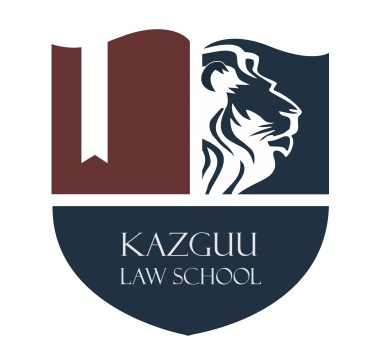 Кәсіптік практикадан өту туралы ЕСЕПАстана, 2017 ж.ЖолдамаБілім алушы__________________________________________________________
 (аты-жөні, тегі) 
_____________________________________________________________________
_____________________________________________________________________
 (кәсіпорнының атауы)
кәсіптік практикадан өту үшін жолданадыПрактиканың басталу мерзімі ______________________2017 ж.
Практиканың аяқталу мерзімі ______________________2017 ж.
Практика координаторы _______________________________________
____________________________М.О.                                        (қолы)
_____________________________________________________________________Оқу орнына қайтарылады
Келу мен кету туралы белгіБілім алушы _________________________________________________________
 (аты-жөні, тегі)
кәсіптік практикадан өту үшін _______________________________________
_____________________________________________________________________(кәсіптік практиканың атауы)		Келді                                 			Кетті
_____________________________  		______________________________
______________________________		______________________________2017 ж. «______»______________          2017 ж. «______»_____________
Мөр, қолы                           					   Мөр, қолыБілім алушының кәсіптік практиканың жұмыс жоспар-кестесі_______курс     _____________мамандығыЕскерту: *Осы белгімен тапсырма орындаудың болжалмы мерзімднерін көрсетіңіз.  Студент тапсырманы орындаудың нақты мерзімдерін көрсетуі қажет. Барлық орындалған тапсырмалар есепте көрсетілуі тиіс. (кәсіби тәжірибе  орнынан кәсіптік жетекшісінің тегі, аты және әкесінің аты __________________________________________________________________________________ «______» _______________2017 ж.			 _____________________ ҚолыКәсіптік практикадан өту туралы есепр/с
№Кәсіптік практиканың бағдарламасына сәйкес орындауға (оқытуға) жататын жұмыстар тізбесіКәсіптік практиканың бағдарламасын орындау мерзімдеріКәсіптік практиканың бағдарламасын орындау мерзімдеріЕскертпер/с
№Кәсіптік практиканың бағдарламасына сәйкес орындауға (оқытуға) жататын жұмыстар тізбесібасталуыаяқталуыЕскертпе1.1) білім алушыларды болашақ кәсіби қызметімен ұйымдарда (кәсіпорындарда, мекемелерде) тікелей таныстыру;
2) білім алушылардың мамандық бойынша бастапқы машықтар мен дағдыларын меңгеру;
3) ұйымдарда (кәсіпорындарда, мекемелерде) нақты кәсіптік қызметін орындау мен зерттеудің негізінде арнайы пәндерді оқу кезінде алынған білімдерді бекіту, тереңдету және жүйелеу;4) кәсіби ойлауды дамыту, өндірісте машықтарға баулау және кәсіби қызметінің дағдыларды игеру болып табылады.06.06.2017*07.06.2017*2.1) Мамандық бойынша кәсіптік қызметінің түрлерін, олардың функциялары мен міндеттерін оқып зерттеу;
2) теориялық білімдерді бекіту және бұл негізінде кәсіби машықтарды, дағдылар мен құзыреттерді қалыптастыру;3) инновациялық технологияларды, еңбек пен өндірістің озық әдістерді меңгеру.07.06.2017*08.06.2017*3.1) ұйымдастырушылық және кәсіптік тәжірибені игеру; 
2) практика өту барысында мәліметтер мен материалдарды жинақтау, талдау және тұжырымдау.08.06.2017*09.06.2017*4.1) Мұрағатта сақталуға тиісті істерді дайындау;2) істер номенклатурасымен танысу3) командалық жұмыстың, басқарудың корпоративтік қағидалары құзыретінің дағдыларын игеру;09.06.2017*10.06.2017*5.1) Өз бетінше өз қызметті жоспарлау, әріптестермен пайдалы байланыстарды орнату, рольдік кәсіби ұстанымын айқындау, жауапкершілік сезімін қалыптастыру машықтарды меңгеру болып табылады.2) Кәсіптік практикадан өту туралы күнделік-есеп рәсімдеу.10.06.2017 -11.06.2017*10.06.2017 -11.06.2017*№п/пКәсіптік практиканың бағдарламасына сәйкес әр күн үшін орындалған (оқып болған) жұмыстардың атауыКәсіптік практиканың жеке тақырыптарының, жұмыстарының орындау мерзімдеріКәсіптік практиканың жеке тақырыптарының, жұмыстарының орындау мерзімдеріӨндірістен кәсіптік практика жетекшісінің қолы№п/пКәсіптік практиканың бағдарламасына сәйкес әр күн үшін орындалған (оқып болған) жұмыстардың атауыбасталуыаяқталуыӨндірістен кәсіптік практика жетекшісінің қолы